AgendaFind Lessons for Quarterly STEM http://www.stemcobb.com/lesson-links.html  Next Year STEM DatesQ1- September 18-22 Q2- December 11-15Q3- March 5-9Q4- April 30-4Goals and IdeasGrade Level Year Long Project?Meet once a month next yearT-shirts?Feedback from team about STEM Week May 1-5 2017- Check in with your grade level this weekQuestions for Sally Creel STEM VisitsMay 2 from 8:15- 11:15 Tritt Elementary – Ayres Ureke Allegra and Ogburn- Reservation for 4May 5 from 8:00- 10:00 Brumby Elementary- Ayres Carr Bryan and Goins – Reservation for 4May 12 from 9:30- 11:30 Ford Elementary – Ayres Griffin Liu Amanda and Valentin- Reservation for 5MeetingsNext Meeting on May 9 in 2:45 Science LabSally is coming to meet with our STEM Team on May 9 in the Science Lab at 3:30Preplanning- Tentatively August 1 Morning Sally Creel will lead the STEM Talk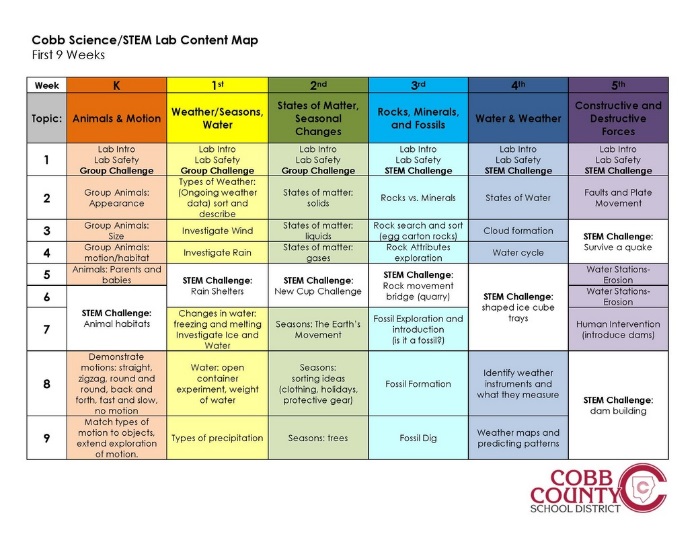 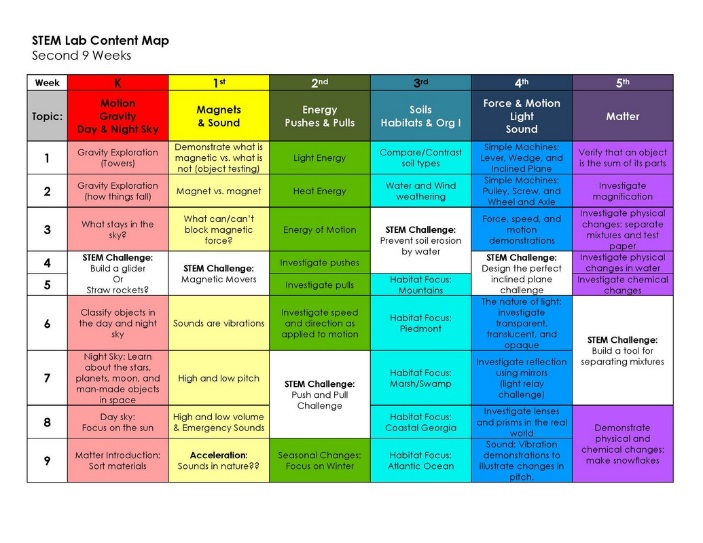 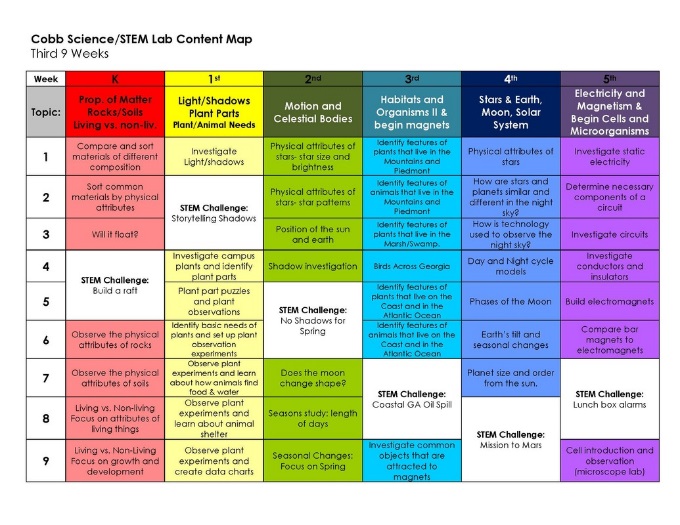 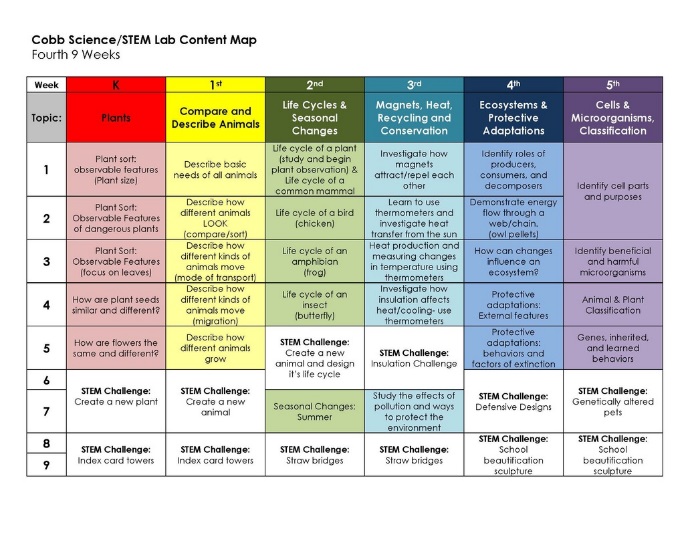 